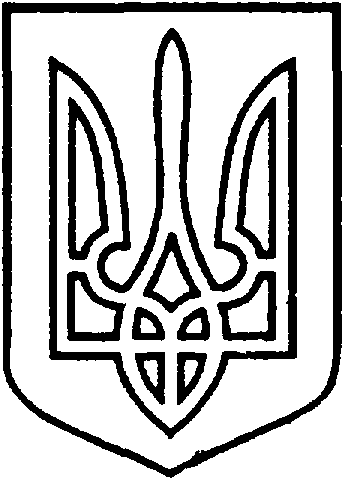 УКРАЇНАВІЙСЬКОВО-ЦИВІЛЬНААДМІНІСТРАЦІЯМІСТАСЄВЄРОДОНЕЦЬКЛУГАНСЬКОЇОБЛАСТІРОЗПОРЯДЖЕННЯКЕРІВНИКА ВІЙСЬКОВО-ЦИВІЛЬНОЇ  АДМІНІСТРАЦІЇЛуганська обл., м. Сєвєродонецьк,бульвар Дружби Народів, 3202 грудня 2020  року                                                        №1144Про збільшення статутного капіталу комунального підприємства «Сєвєродонецьккомунсервис»Керуючись статтями 24, 57, 65, 66, 78 Господарського кодексу України, частиною 1 статті 1, пунктом 10, пунктом 12 частини 1 статті 4, пунктом 8 частини 3 статті 6 Закону України «Про військово-цивільні адміністрації», Законом України «Про місцеве самоврядування в Україні», враховуючи лист комунального підприємства «Сєвєродонецьккомунсервис» від 02 грудня 2020 року № 1770 щодо поповнення статутного капіталу підприємства на суму 2300,00 тис. грн. з метою забезпечення стабільної безперебійної роботи підприємства, ЗОБОВ’ЯЗУЮ:ЗБІЛЬШИТИ статутний капітал комунального підприємства «Сєвєродонецьккомунсервис» на суму 2300000,00 грн. за рахунок внеску власника – територіальної громади м. Сєвєродонецьк в особі Військово-цивільної адміністрації міста Сєвєродонецьк Луганської області. Затвердити статутний капітал комунального підприємства «Сєвєродонецьккомунсервис» у розмірі 4097581,83 грн. (Чотири мільйони дев’яносто сім тисяч п’ятсот вісімдесят одна грн. 83 коп.).Дане розпорядження підлягає оприлюдненню.Контроль за виконанням цього розпорядження покладаю на заступника керівника Військово-цивільної адміністрації міста Сєвєродонецьк Луганської області Олега КУЗЬМІНОВА.Керівниквійськово-цивільної адміністрації                             Олександр СТРЮК